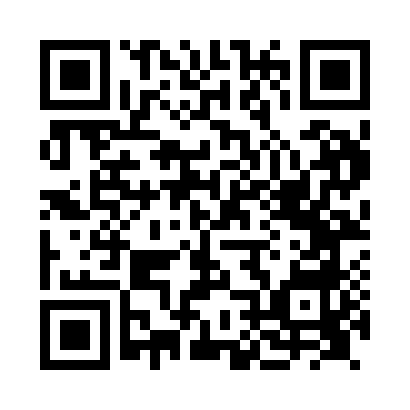 Prayer times for Alderton, Gloucestershire, UKWed 1 May 2024 - Fri 31 May 2024High Latitude Method: Angle Based RulePrayer Calculation Method: Islamic Society of North AmericaAsar Calculation Method: HanafiPrayer times provided by https://www.salahtimes.comDateDayFajrSunriseDhuhrAsrMaghribIsha1Wed3:395:371:056:138:3410:332Thu3:365:361:056:148:3510:363Fri3:325:341:056:158:3710:394Sat3:295:321:056:168:3910:425Sun3:265:301:056:178:4010:446Mon3:235:281:056:188:4210:477Tue3:205:261:056:198:4310:508Wed3:175:251:046:208:4510:539Thu3:145:231:046:218:4710:5610Fri3:135:211:046:228:4810:5711Sat3:125:201:046:238:5010:5712Sun3:115:181:046:248:5110:5813Mon3:115:161:046:258:5310:5914Tue3:105:151:046:258:5511:0015Wed3:095:131:046:268:5611:0016Thu3:085:121:046:278:5811:0117Fri3:085:101:046:288:5911:0218Sat3:075:091:046:299:0111:0319Sun3:065:081:046:309:0211:0320Mon3:065:061:056:319:0311:0421Tue3:055:051:056:329:0511:0522Wed3:045:041:056:329:0611:0623Thu3:045:031:056:339:0811:0624Fri3:035:011:056:349:0911:0725Sat3:035:001:056:359:1011:0826Sun3:024:591:056:369:1211:0927Mon3:024:581:056:369:1311:0928Tue3:014:571:056:379:1411:1029Wed3:014:561:056:389:1511:1130Thu3:014:551:066:389:1711:1131Fri3:004:541:066:399:1811:12